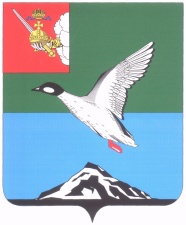 АДМИНИСТРАЦИЯ ЧЕРЕПОВЕЦКОГО МУНИЦИПАЛЬНОГО РАЙОНА П О С Т А Н О В Л Е Н И Еот 09.10.2017 									         № 2773г. ЧереповецО проекте внесения изменений в Правила землепользования и застройки муниципального образования Мяксинское Череповецкого муниципального района Вологодской областиВ соответствии со статьей 31 Градостроительного кодекса Российской Федерации, Федеральным законом от 06.10.2003 № 131-ФЗ «Об общих принципах организации местного самоуправления в Российской Федерации»ПОСТАНОВЛЯЮ:Направить представленный комиссией по подготовке проектов о правил землепользования и застройки Череповецкого муниципального района Вологодской области проект о внесении изменений в Правила землепользования и застройки муниципального образования Мяксинское Череповецкого муниципального района Вологодской области в Муниципальное Собрание Череповецкого муниципального района.2. Постановление подлежит опубликованию в газете «Сельская новь»              и размещению на официальном сайте Череповецкого муниципального района в информационно-телекоммуникационной сети Интернет.По поручению главы районапервый заместитель главы района 					        И.В.Матросов